Osmosis Lab MakeupUse pages 128-128 in your book to define the following words:Diffusion:Osmosis:HypertonicHypotonicIsotonicOn the following images of cells in a container of water, draw an arrow to show which direction the water will flow in each box: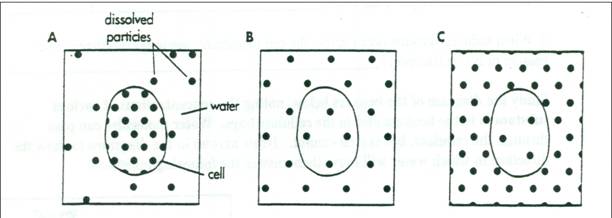 The following picture shows 4 bags made of dialysis tubing with a sugar solution inside. Each has a different concentration of sugar. They are resting in two different solutions.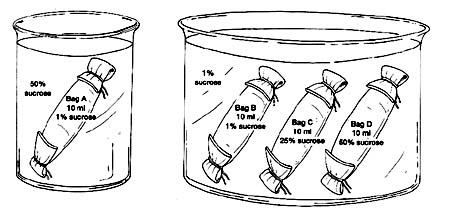 Which bag(s) would swellwith water due to osmosis?Which bag(s) would shriveldue to osmosis?Which bag(s) would remainthe same size?Which bag(s) are in ahypertonic solution?